Государственный стандарт Союза ССР ГОСТ 2.785-70
"Единая система конструкторской документации.
Обозначения условные графические. Арматура трубопроводная"
(утв. постановлением Комитета стандартов, мер и измерительных приборов при Совете Министров СССР от 6 апреля 1970 г. N 451)Unified system for design documentation. Graphic designations. Pipeline accessoriesВведен в действие с 1 января 1971 г.Взамен ГОСТ 11628-65в части трубопроводной арматурыи ГОСТ 3463-46 в части трубопроводной арматуры1. Настоящий стандарт устанавливает условные графические обозначения трубопроводной арматуры в схемах и чертежах всех отраслей промышленности и строительства.Стандарт не распространяется на гидравлические и пневматические приводы и изделия основного производства авиационной техники.2. Размеры обозначений стандартом не устанавливаются.3. Обозначения арматуры в зависимости от типа соединения и вида управления выполняют на основе комбинирования обозначений настоящего стандарта и обозначений, установленных соответствующими стандартами Единой системы конструкторской документации.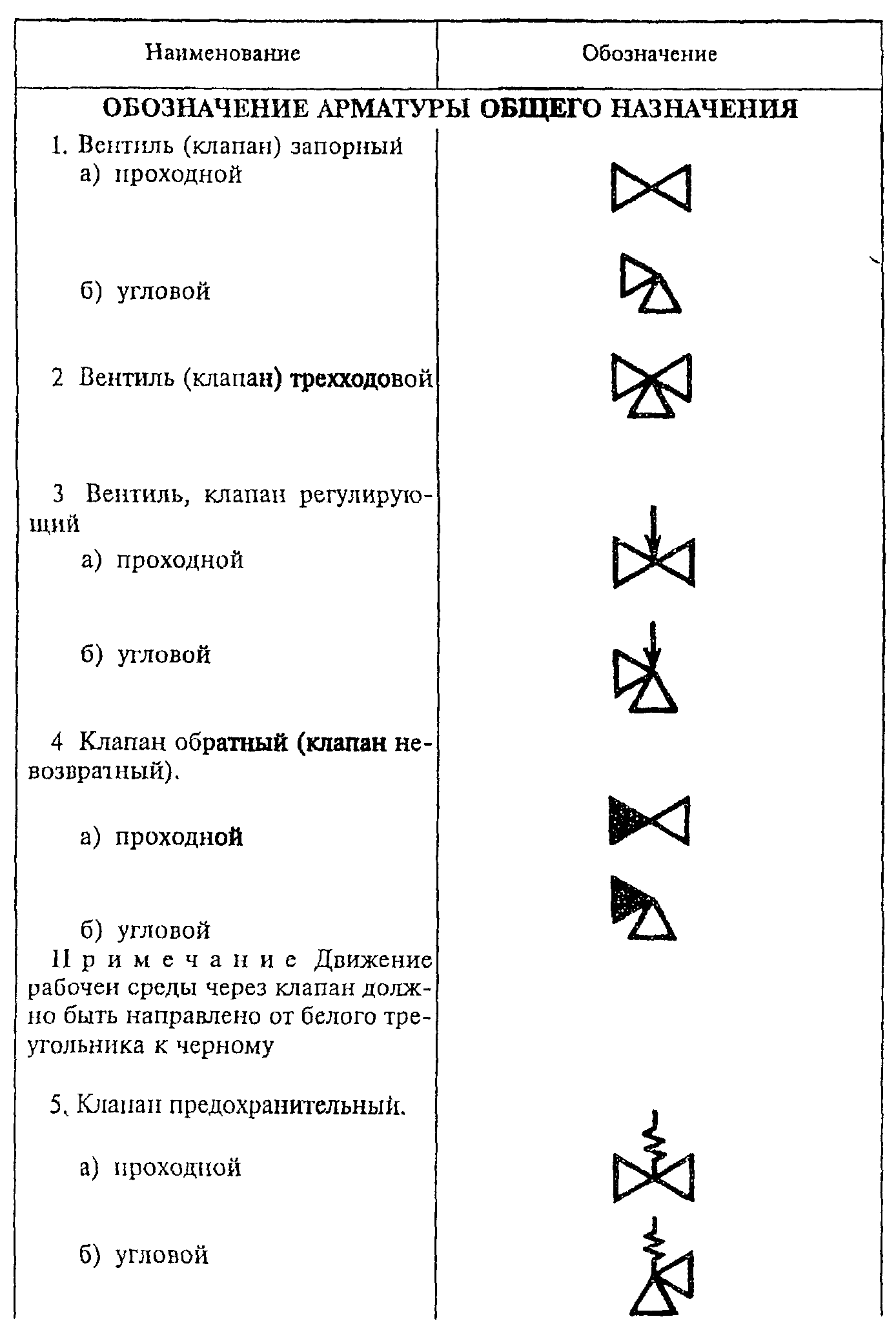 "Таблица. Обозначения арматуры в зависимости от типа соединения и вида управления"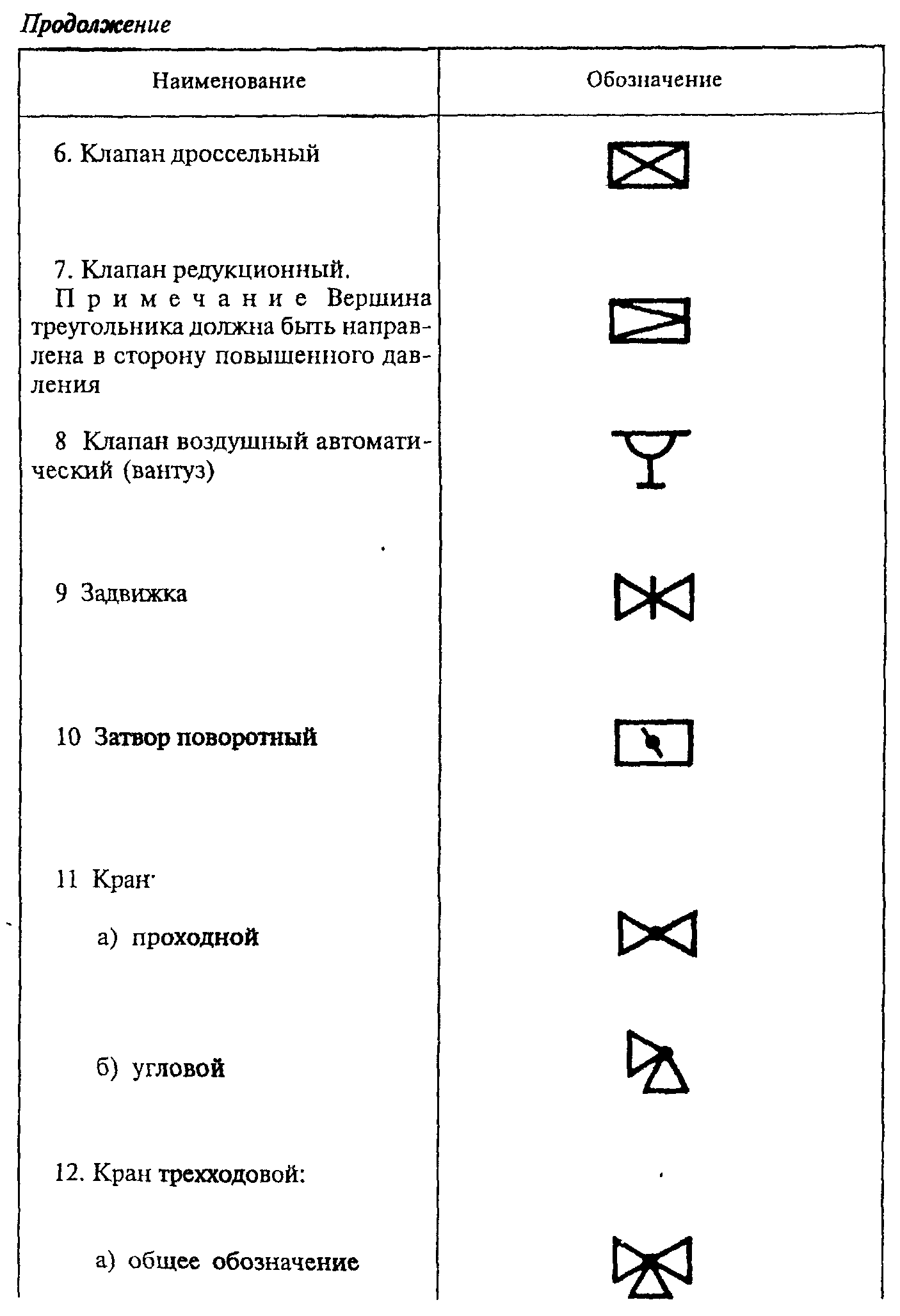 "Таблица. Обозначения арматуры в зависимости от типа соединения и вида управления" (Продолжение 1)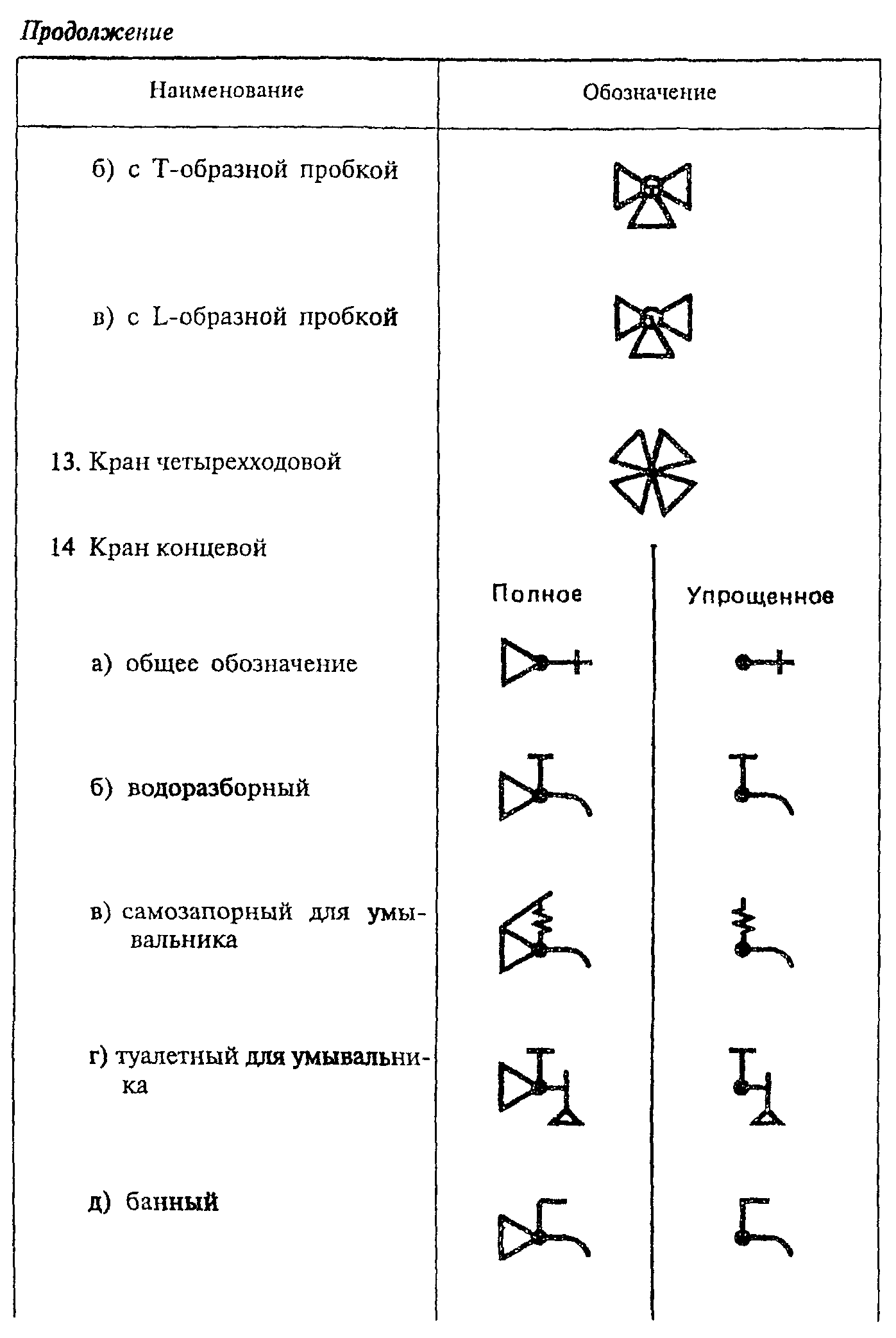 "Таблица. Обозначения арматуры в зависимости от типа соединения и вида управления" (Продолжение 2)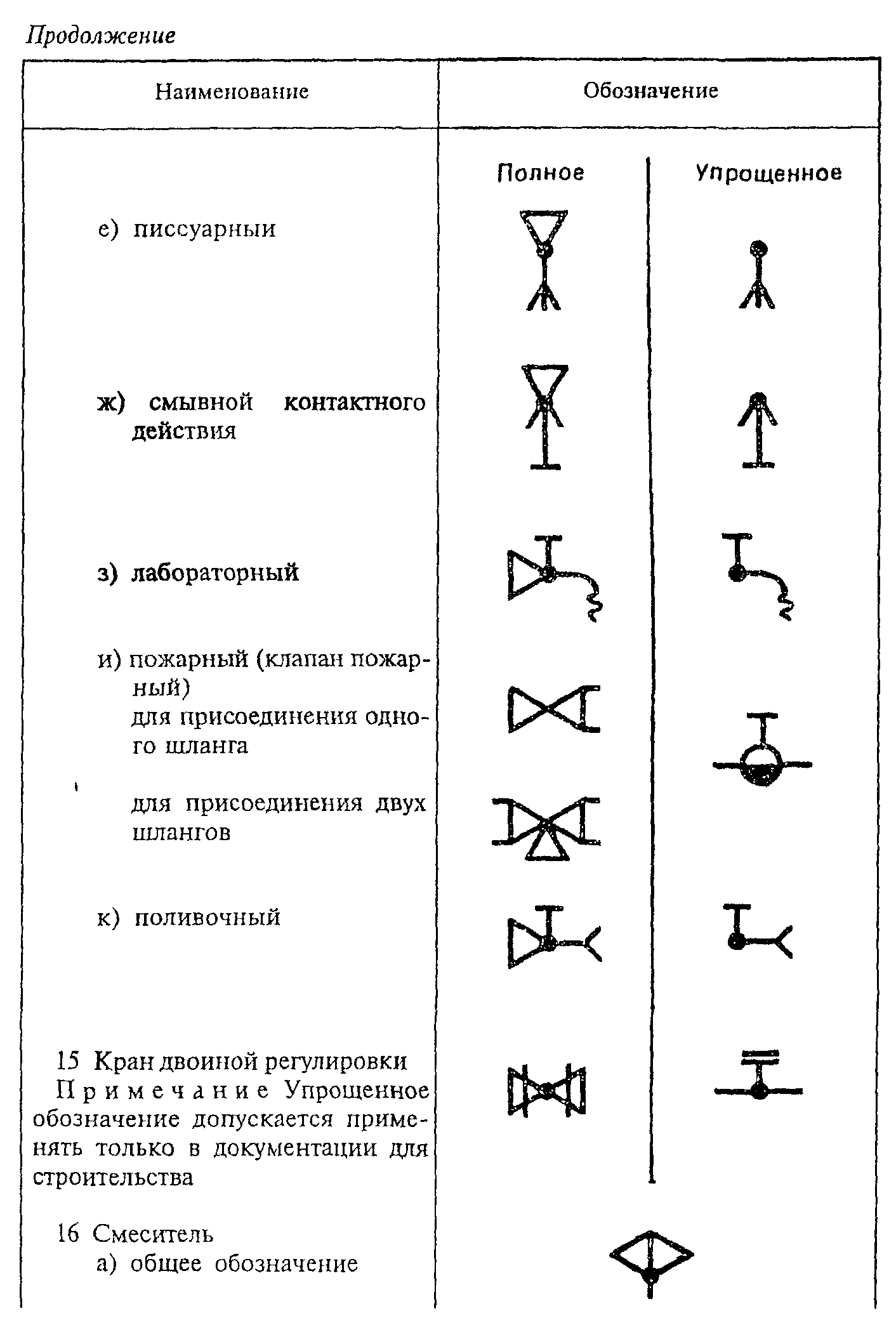 "Таблица. Обозначения арматуры в зависимости от типа соединения и вида управления" (Продолжение 3)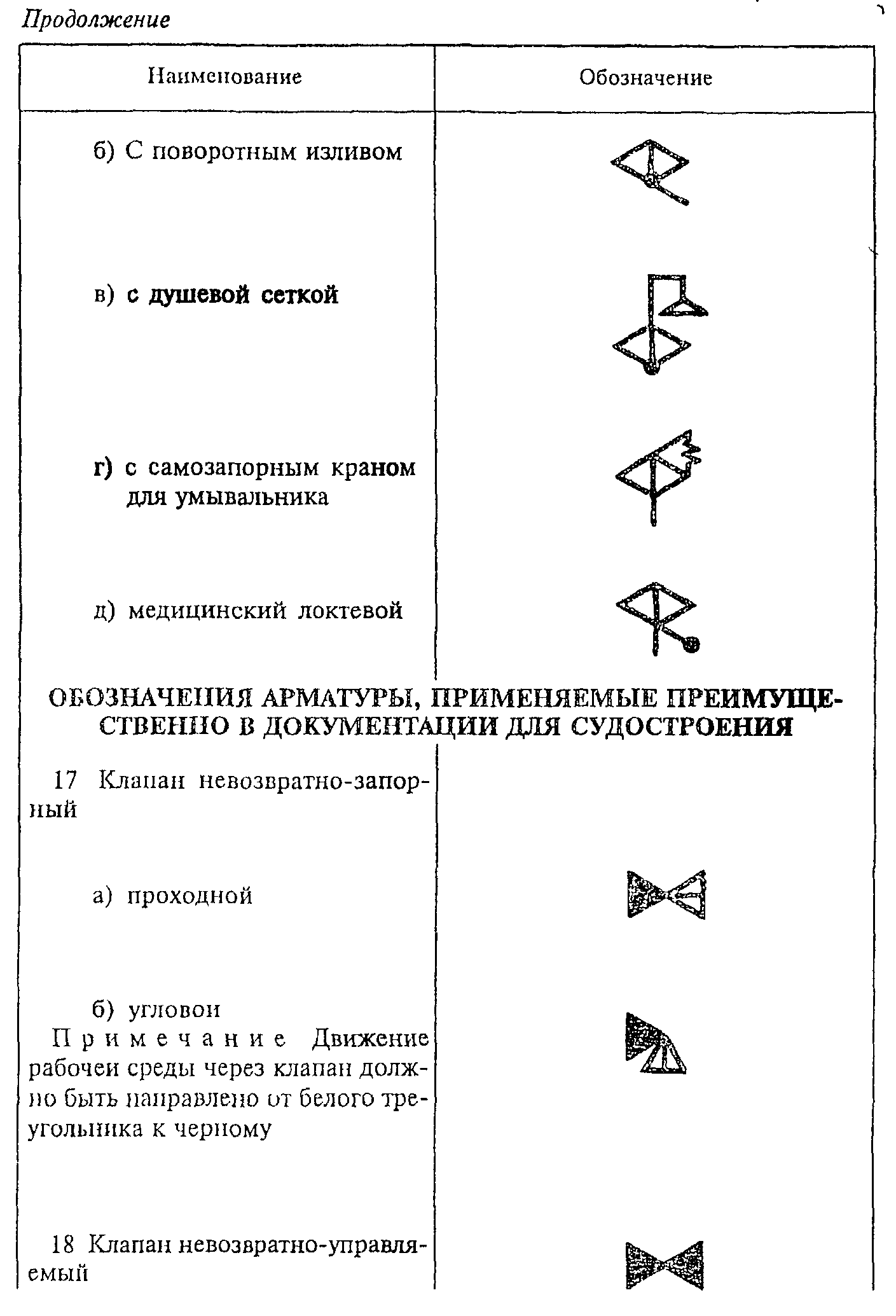 "Таблица. Обозначения арматуры в зависимости от типа соединения и вида управления" (Продолжение 4)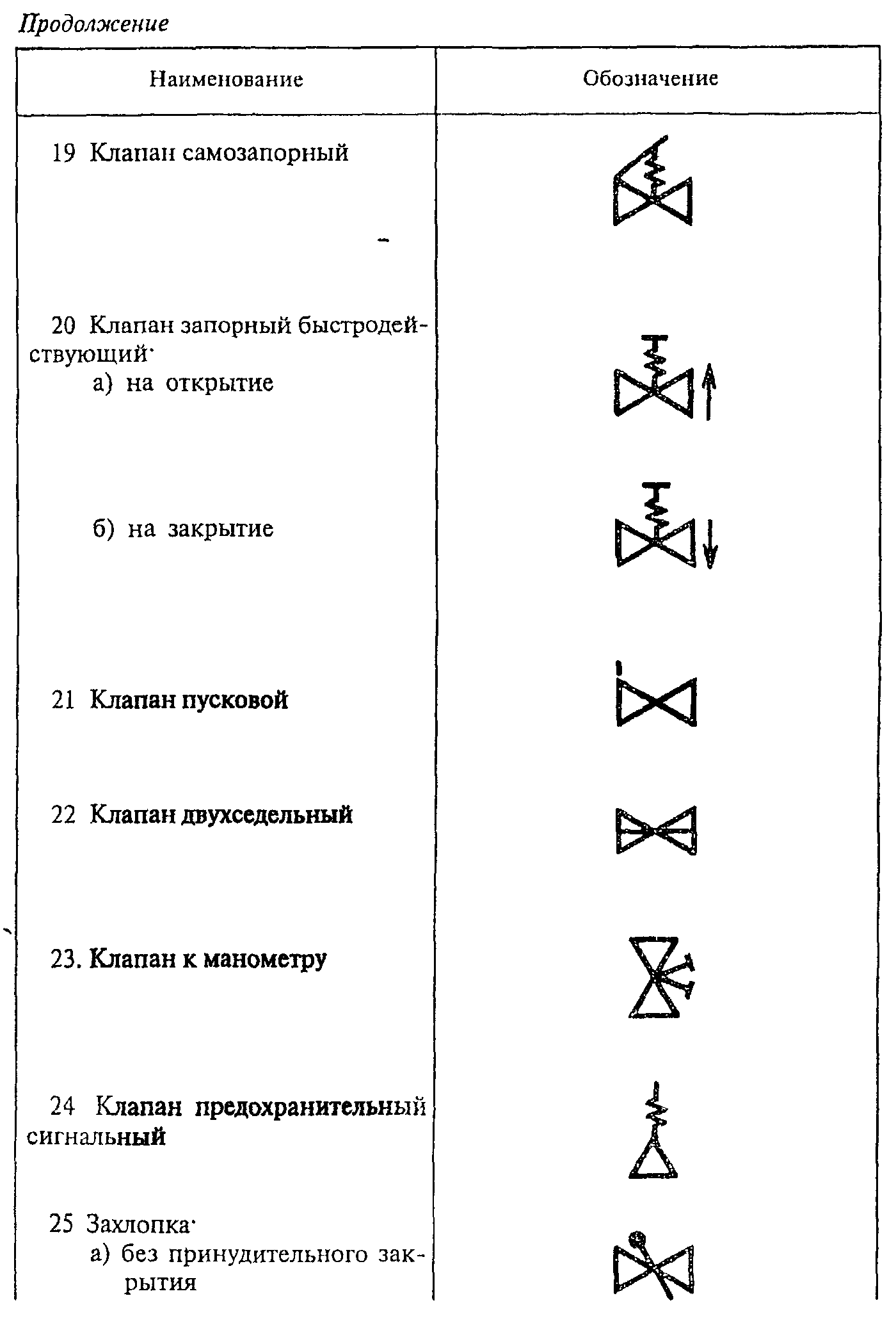 "Таблица. Обозначения арматуры в зависимости от типа соединения и вида управления" (Продолжение 5)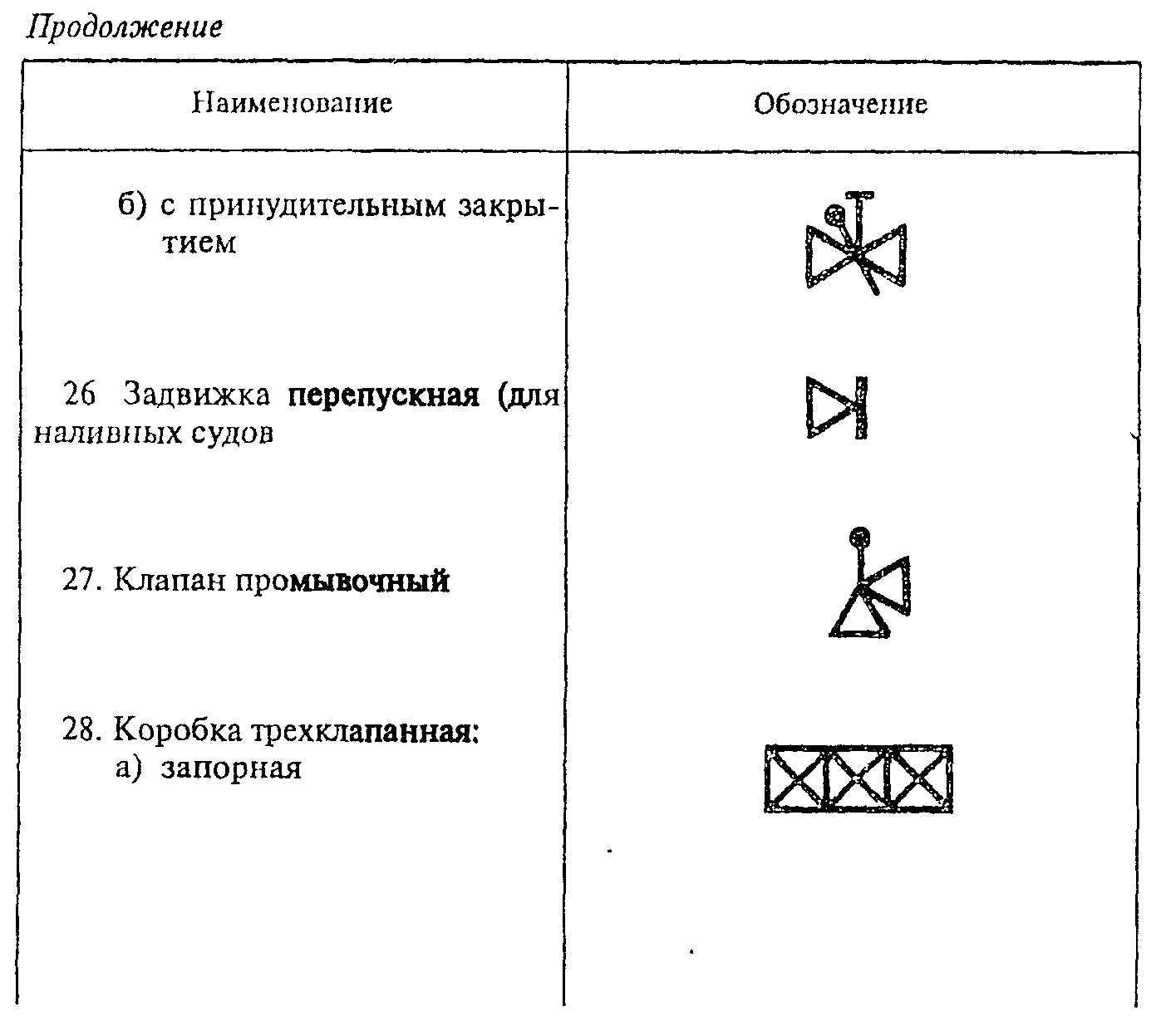 "Таблица. Обозначения арматуры в зависимости от типа соединения и вида управления" (Продолжение 6)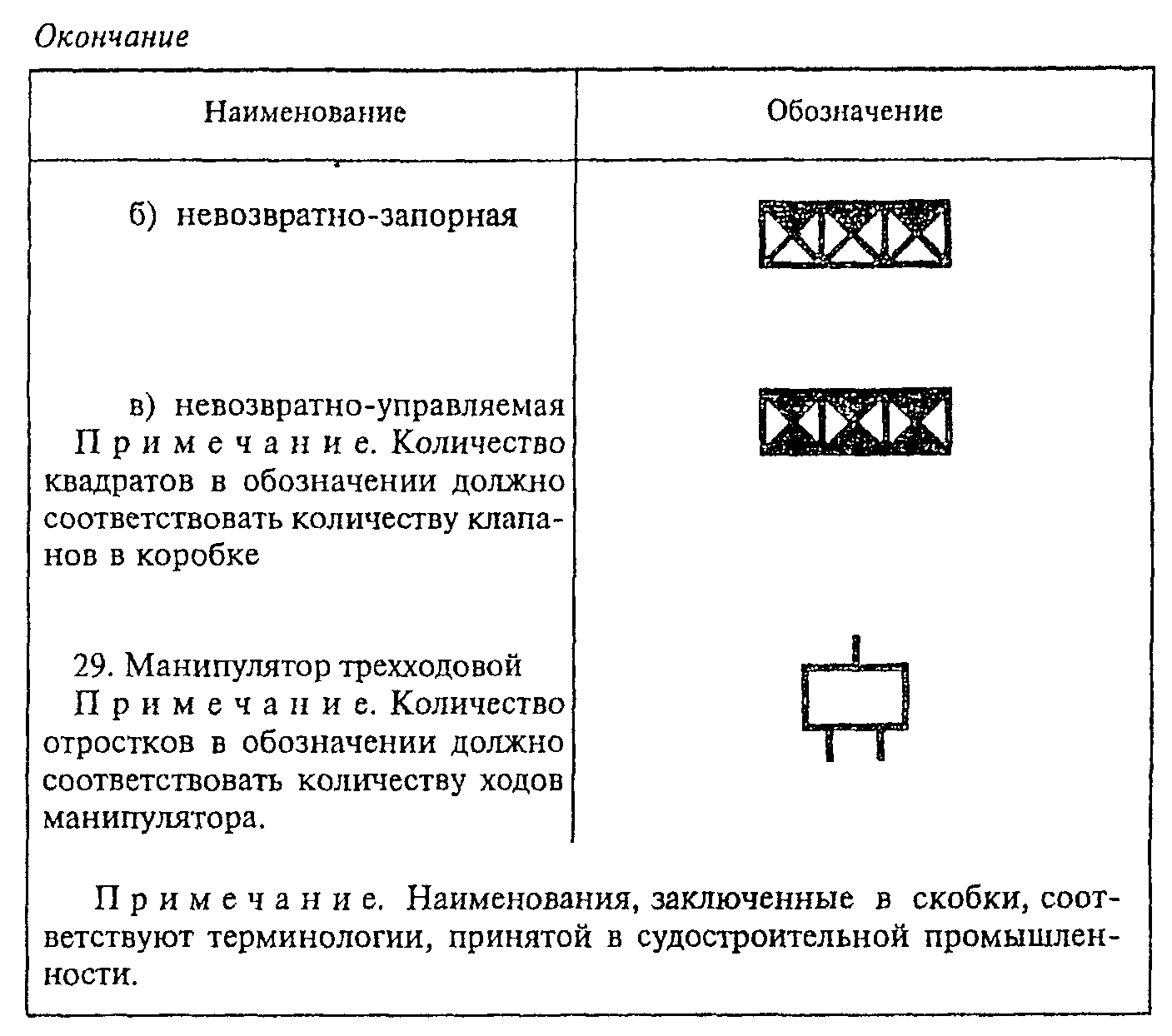 "Таблица. Обозначения арматуры в зависимости от типа соединения и вида управления" (Окончание)